n.  50A21 – del  14/ 05 /2021Alle Società di Artistico F.V.G.									Al Presidente Reg. F.I.S.R. 								Ai Delegati Territoriali di Go / Pn / Ts / Ud								Al C.U.G. –  F.V.G.			      					Al G.T.S.  –  F.V.G. Oggetto: Campionato Regionale F.I.S.R. - 2021 – Fase 12° - Singolo Cat. Giovanissimi A e B – Esordienti A E B –Coppia Artistico Esordienti - Trieste 5 Giugno 2021 Con la presente si trasmette in allegato il programma dettagliato Campionato Regionale in oggetto. VIETATO L’ACCESSO AL PUBBLICO sarà consentito l’accesso solo esclusivamente agli atleti e n. 2 tecnici per società, di cui uno ricoprirà il ruolo di dirigente. Norme attuali vigenti alla data odierna, eventuali variazioni saranno comunicate con il comunicato dell’ORDINE DI ENTRATA IN PISTA.Il Comitato Regionale settore artistico ha deciso di organizzare la prova pista non ufficiale, non prevista dal regolamento di settore F.I.S.R., lo stesso giorno della gara per agevolare gli atleti giovanissimi che sono ai loro primi campionati regionali. L'ATLETA DOVRA' SEMPRE RIMANERE NELLA POSTAZIONE DEDICATA.Le classifiche saranno pubblicate sui siti nazionale www.fisr.it  ; e regionale www.fisrfvg.it Premiazioni: solo il podio con le medaglie della FederazioneSeguirà invio protocollo COVID 19.Quota di partecipazione per organizzazione della gara (per coprire le spese medico) Euro 6,00  ad atleta che le società verseranno attraverso bonifico entro MARTEDI 1 giugno alla società :Conto corrente intestato a : Accademia Pattinaggio Artistico ASDIBAN       :  IT09D0200802230000104873668– Bcc Turriaco (Go)CAUSALE: Contributo organizzazione Campionato Regionale FISR Fase 12 – Trieste  5 Giugno 2021Di seguito il programma della fase n. 12: Sabato 5 Giugno 2021 a TriesteSi ringrazia per la cortese attenzione e si porgono i più distinti saluti.Consigliere Supplente Artistico F.I.S.R. FVG                                                                 Consigliere Reg. Artistico F.I.S.R. FVG                                                                                         Angelo Damiani                                                                                                                 Paola Zanuttini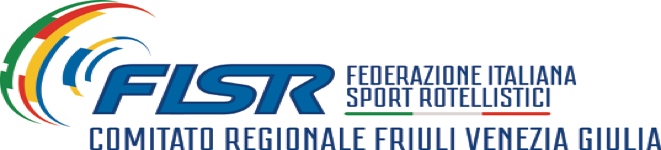 PROGRAMMA MANIFESTAZIONELe prove non ufficiali avranno la durata di 20 minuti per gruppo ed i diversi orari di ritrovo saranno comunicati con l’entrata in pista.Le premiazioni, solo per il podio, saranno fatte a fine gara di ogni categoriaSCHEDA TECNICA IMPIANTO SPORTIVO:COMUNICAZIONI:Il Settore Artistico: Zanuttini P. / Damiani A.PROGRAMMAN°12TRIESTETIPO MANIFESTAZIONE:Campionato Regionale F.I.S.R. FVG Artistico fase 12°Campionato Regionale F.I.S.R. FVG Artistico fase 12°Campionato Regionale F.I.S.R. FVG Artistico fase 12°Campionato Regionale F.I.S.R. FVG Artistico fase 12°DATA05062021SOCIETA’ ORGANIZZATRICE:3994ACCADEMIA PATTINAGGIO ARTISTICO TRIESTE ASD1° Ritrovo oreInizio prova oreInizio gara oreSabato mattina09.0009.3010.30SpecialitàTipo garan°atMFCategoriaSingoloLibero19118Giovanissimi ASingoloLibero21219Giovanissimi B1° Ritrovo oreInizio prova oreInizio gara oreSabato pomeriggio13.1514.1515.00SpecialitàTipo garan°atMFCategoriaSingoloLibero11/11Esordienti ASingoloLibero16214Esordienti BCoppia ArtisticoLibero1EsordientiIMPIANTO INDIRIZZO:Palazzetto dello Sport di Chiarbola Via Visinada n. 7 - TriesteFondo e misure:parquet20X40Ruote consigliate:49 e 53Responsabile:Chacon Serena3476999176Estrazione ordine entrata in pista:lunedì 31 maggio 2021Depennamenti (entro e non oltre):29 maggio 2021Comunicazione via mail:artistico@fisrfvg.it  ;  giuseppinabonutti@gmail.comConsegna musiche:martedi 1 giugno 2021Mail Società organizzatrice:
info@accademiapa.comFormato:MP3